Type Your Neighborhood’s Name Here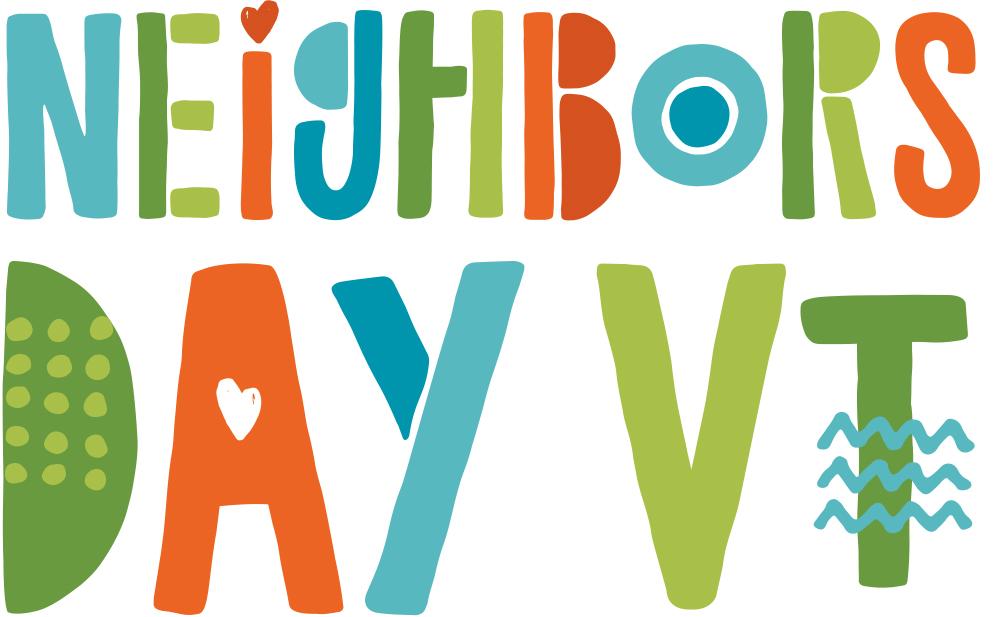 Saturday, June 1, 2019LOCATION: Enter your location hereTIME: Enter your time hereINFO: Enter your event’s information here